A T E N T A  M E N T E“2016, AÑO DEL CENTENARIO DEL NATALICIO DE LA INTERNACIONAL COMPOSITORA CONSUELITO VELAZQUEZ”Ciudad Guzmán, Mpio. De Zapotlán el Grande, Jal.,C. ERNESTO DOMINGUEZ LOPEZREGIDOR DEL H. AYUNTAMIENTO DE ZAPOTLAN EL GRANDE, JALISCO ADMINISTRACION PÚBLICA 2015-2018.ACTIVIDADES ABRIL- JUNIO DEL AÑO  2016REGIDOR ERNESTO DOMINGUEZ LÓPEZCOMISION EDILICIA DE AGUA POTABLE Y SANEAMIENTOACTIVIDADES ABRIL- JUNIO DEL AÑO  2016REGIDOR ERNESTO DOMINGUEZ LÓPEZCOMISION EDILICIA DE AGUA POTABLE Y SANEAMIENTO20/ABRIL/2016EN LA CICLOVIA DE ZAPOTLAN EL GRANDE CON CAMPAÑEROS DE TRABAJO Y CIUDADANIA.  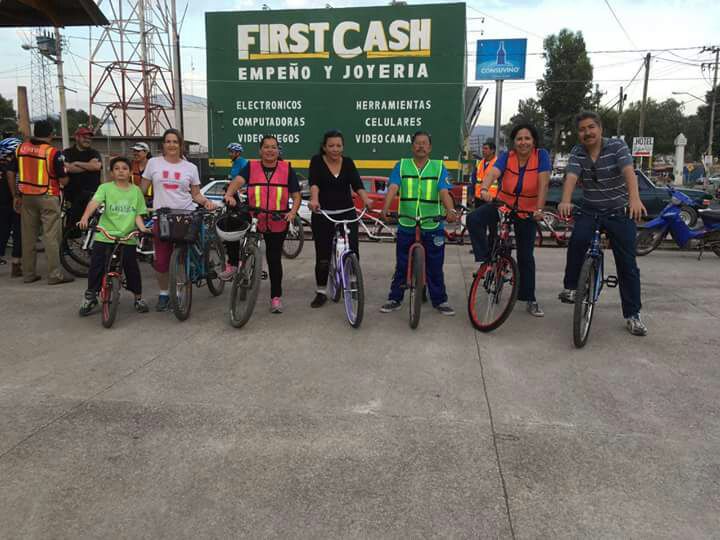 14/MAYO/2016EN EL EVENTO ORGANIZADO POR EL AYUNTAMIENTO DE ZAPOTLAN EL GRAND, JALISCO, EN CONMEMORACION “AL MERITO DOCENTE 2016”.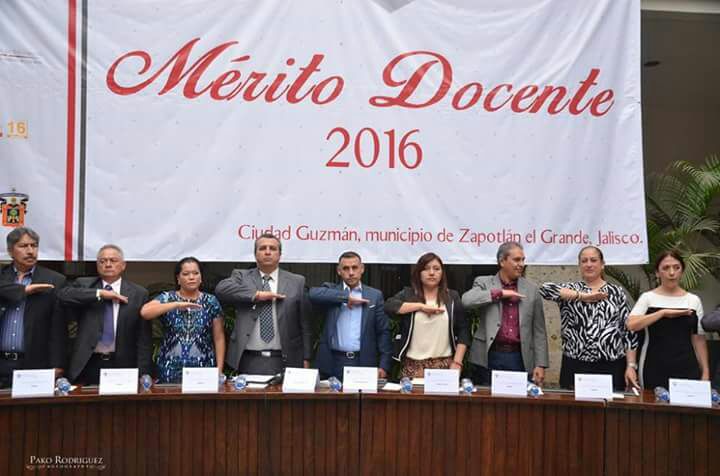 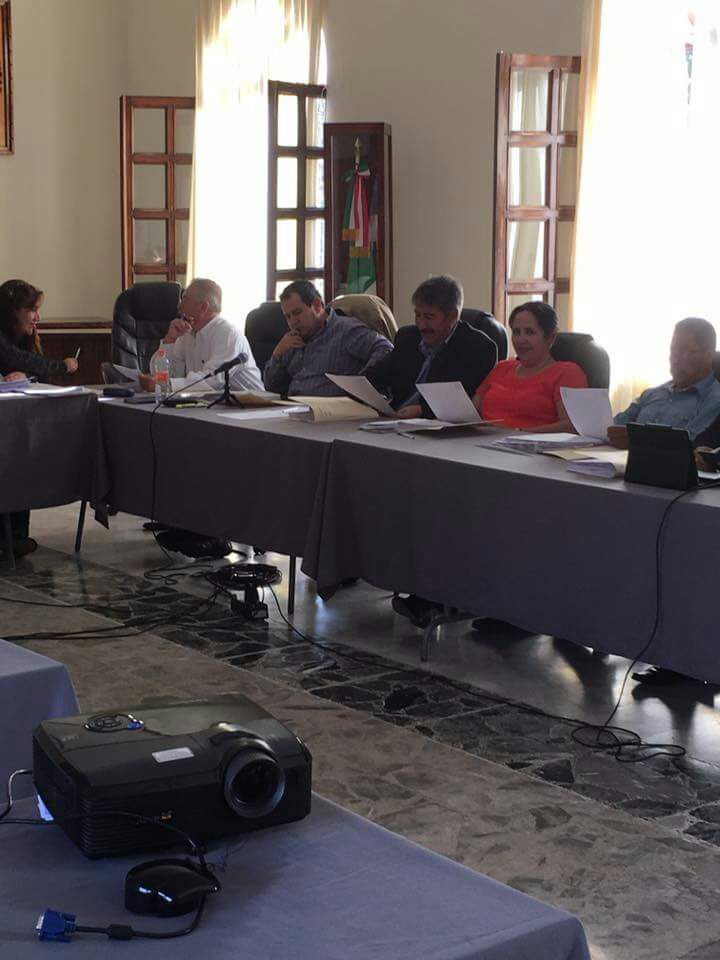 28/JUNIO/2016EN SESION  AYUNTAMIENTO.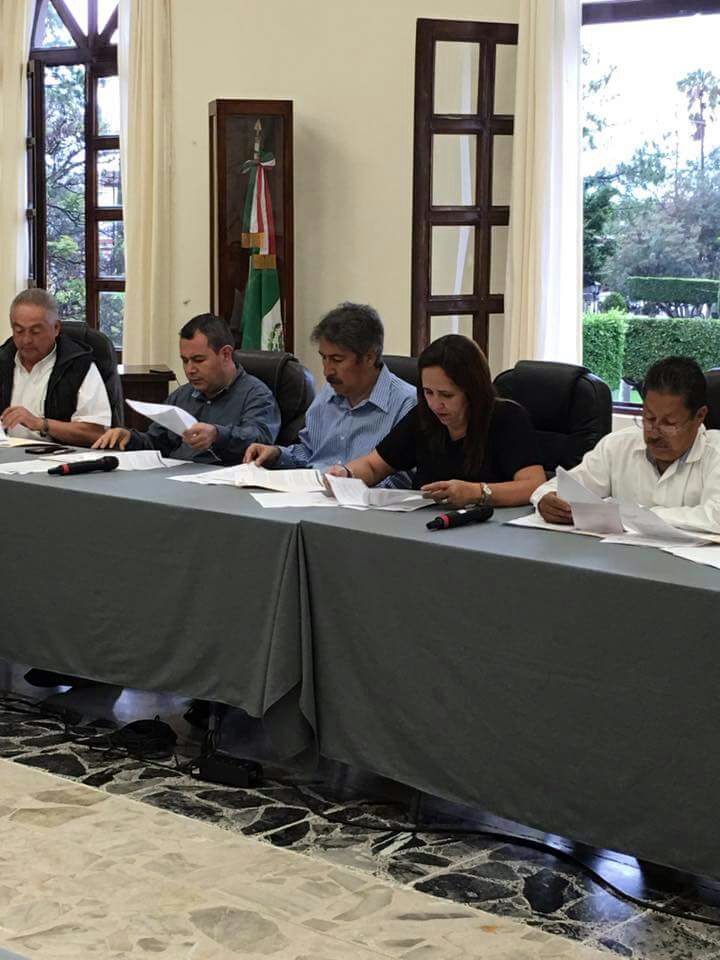 29/ JUNIO/2016EN EL RECONOCIMIENTO AL SERVIDOR PÚBLICO 2016.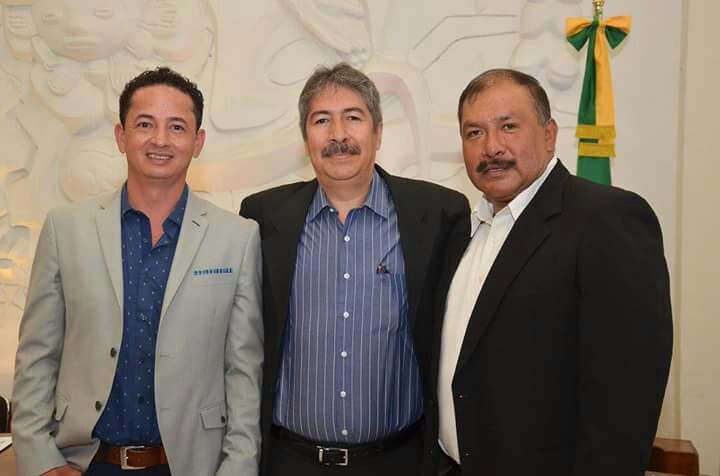 